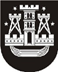 KLAIPĖDOS MIESTO SAVIVALDYBĖS TARYBASPRENDIMASDĖL KLAIPĖDOS MIESTO SAVIVALDYBĖS TARYBOS 2015 M. GRUODŽIO 22 D. SPRENDIMO NR. T2-336 „DĖL VIDUTINĖS ATLYGINTINOS MOKYKLOS ŪKIO LĖŠŲ KAINOS UŽ MOKINIUS, BESIMOKANČIUS KLAIPĖDOS MIESTO SAVIVALDYBĖS BENDROJO UGDYMO MOKYKLOSE, NUSTATYMO“ PAKEITIMO  2021 m. balandžio 29 d. Nr. T2-95KlaipėdaVadovaudamasi Lietuvos Respublikos vietos savivaldos įstatymo 18 straipsnio 1 dalimi, Klaipėdos miesto savivaldybės taryba nusprendžia:1. Pakeisti Klaipėdos miesto savivaldybės tarybos 2015 m. gruodžio 22 d. sprendimą Nr. T2-336 „Dėl vidutinės atlygintinos mokyklos ūkio lėšų kainos už mokinius, besimokančius Klaipėdos miesto savivaldybės bendrojo ugdymo mokyklose, nustatymo“ ir 1 punktą išdėstyti taip:„1. Nustatyti vieno mėnesio vidutinę atlygintiną mokyklos ūkio lėšų kainą už vieną mokinį, besimokantį Klaipėdos miesto savivaldybės bendrojo ugdymo mokykloje, – 47,60 eurų.“2. Nustatyti, kad šis sprendimas įsigalioja 2021 m. rugsėjo 1 d.3. Skelbti šį sprendimą Klaipėdos miesto savivaldybės interneto svetainėje.Savivaldybės merasVytautas Grubliauskas